Life Insurance Awareness Month: Social PostText: Insure what matters most- with life insurance.
Image: 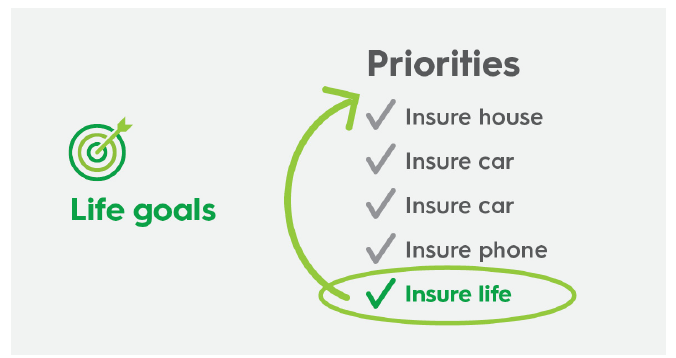 